Olay身体精华小黑盒营销方案广 告 主：Olay所属行业：个人护理用品执行时间：2020.03.14-03.24参选类别：效果营销类营销背景近年，随着网红批量崛起，唤醒了市场的“颜值经济”，除了面部肌肤，人们对身体护理的需求也日趋增多。从沐浴露到身体润肤乳，传统的身体洗护领域的竞争呈白炽化.消费市场需求不断增长，作为老牌的身体护理品牌——OLAY，要如何突破品类限制，异军突起，获得更多的新客，是急需解决的课题。数据研究发现，中国年轻女性的护肤意识极度强烈，对护肤品的需求日异趋向“精致化”和“精细化”。Olay紧抓这一趋势，从传统的身体洗护领域脱颖而出，赋予身体“面部护肤级”待遇，联合天猫小黑盒，适时推出品类创新产品——OLAY身体精华。将身体护理行业推向高端化，开启“身体护理精华时代”，并从面部护肤领域转化更多高端新客。那么，该如何影响目标受众，让她们对身体精华产生兴趣，并开启身体护理新纪元呢？营销目标为品牌带来更多的声量为产品带来更多知名度从传统的身体洗护领域脱颖而出将身体护理行业推向高端化突破品类限制，转化新客让更多年轻受众选择OLAY身体精华策略与创意众所周知，“抗初老”已成刚需，拥有紧致肌肤的年轻状态让每一位女生梦寐以求。我们希望可以从女生最在意的事情入手，找到沟通痛点。我们以“抗初老”为突破口，提出了“迷人天鹅颈臂”的美丽紧致新风向，打造“再见松弛，再现紧致”的身体护肤新概念，向年轻一代的女性发出声音：美不止于面，还有紧致的天鹅颈臂。为了能够影响更广，我们将首批种子用户锁定在“身材细节控、高阶美妆名媛、精致贵妇”三大群体，通过植心智、广种草、深收割三个阶段，借用明星效应，影响三大榜样群体。以小红书、微信、微博等社交平台为载体，分圈层向都市女生辐射，环环紧扣，从而高效地实现新客转化。执行过程/媒体表现Wave-1 植心智李佳琦直播新品首发倪妮官宣#同款肩颈线#时尚达人与娱乐博主全网揭秘在植入心智的第一阶段，品牌特邀顶级主播李佳琦在直播间首发新品。首次提出“迷人肩颈线”的美丽新概念，成功撩拨用户尝新欲。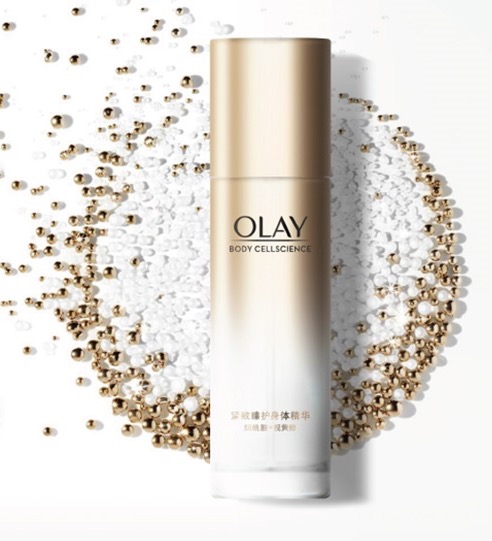 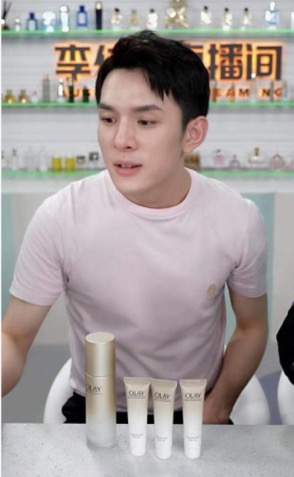 OLAY官宣了全新品牌代言人——倪妮，让拥有紧致肩颈线的倪妮，化身Olay身体精华榜样代表，以#倪妮同款肩颈线#为噱头，通过曝光谍照、视频揭晓等方式，亮相倪妮迷人的天鹅颈臂，具象化产品功能，迅速占据身体护肤高端市场，抢占消费者心智。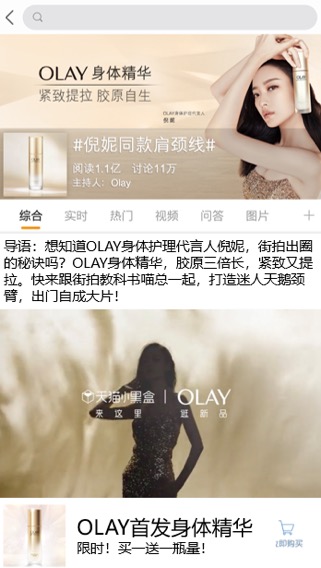 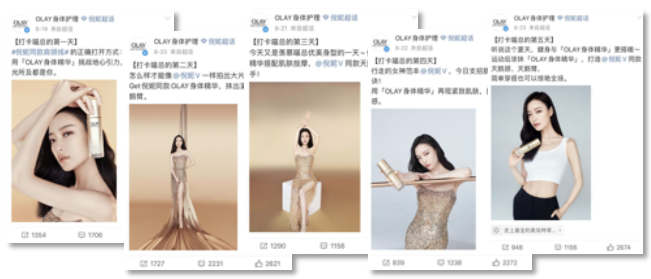 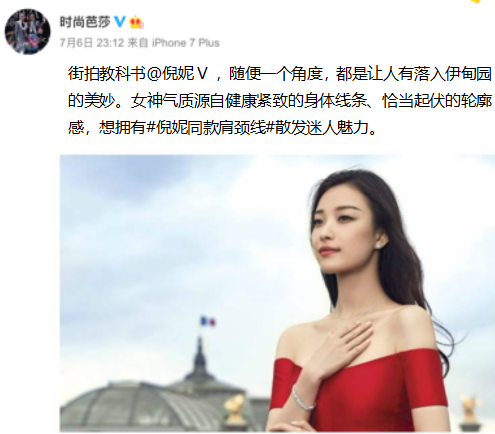 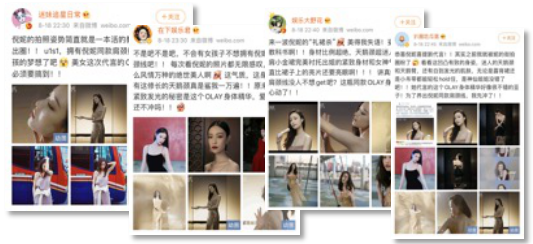 Wave-2 广种草健身教主周六野课程上线美腿课代表宋妍霏助力种草章小蕙贵妇圈带货在广种草的第二阶段，特邀“美腿课代表”宋妍霏和“腰腹课代表”健身教主周六野，在美妆和健身圈层强势种草。并邀请知名贵妇代表章小蕙，现身说法，将Olay身体精华媲美超高端护肤品，并列入#贵妇清单#，从而在贵妇圈层完成首批高阶种草。Wave-3 深收割王俊凯三城应援王霏霏携百名达人拔草邀请了当红流量明星王俊凯，“现身”三大城市，号召粉丝线下打卡应援小凯高光生日会，开启身体护肤新篇章，强势引流产品，转化粉丝经济。我们还让拥有完美紧致曲线的王霏霏在“乘风破浪”归来后，携百名美妆护肤达人，通过亲身试用、对比分析、成份探秘、功效见证、精准评测等多维度拔草，全方位为产品背书，逐层覆盖消费群体，驱动搜索，撩拨消费群体的购买欲。在站外分圈层强势引流的同时，淘内公域和私域也同步深层种草，进一步转化美肤用户，最后在天猫小黑盒上市新品，实现销售闭环。营销效果与市场反馈案例视频：https://v.youku.com/v_show/id_XNTA4NTQ0NDUyMA==.html 这场新品上市传播，从产品定位，到明星效应种草，掀起了身体护肤的新趋势，带来了显著效果：活动期间销量井喷爆发，高达380万，占整体品牌成交量的20%；其中新老客占比7:3，为OLAY品牌带来了70%的新客，远超预期同时，活动话题在多平台引发热议，站外曝光量高达6860万；在站内，引领百万用户革新，开启了身体护肤领域的“精华”时代。